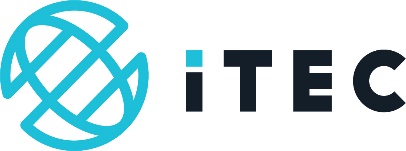 Reflective Journal Guidance FormiUHB250 – Provide a trichology serviceTo be completed by the lecturer and verified by the external quality assurer. Please attach a copy of this sheet to the front of each learner’s completed treatment evidence form.Learner name: _____________________________________________________________________Learner number: ___________________________________________________________________Centre name: ______________________________________________________________________Date: _____________________________________________________________________________
Evidence recorded of 3 months personal development plan to include a personal journal/diary/log with details of self-reflection and use of trichology knowledge and skills

Please note: each box must be ticked ‘Yes’ in order to gain a pass grade. If any area is answered ‘No’ the personal reflective journal will be referred until the omitted section is completed.Learner name: _________________________________________________________________Learner signature: _______________________________ Date: __________________________Lecturer/Assessor name: ________________________________________________________Lecturer/Assessor name signature: __________________Date: _________________________Internal Quality Assurer Name: ___________________________________________________Internal Quality Assurer Signature: __________________ Date: ________________________External Quality Assurer Name: ___________________________________________________External Quality Assurer Signature: __________________ Date: ______________________
(if sampled)Document HistoryThe learner has demonstrated evidence of the following (please tick box):YesNoPersonal values, beliefs, skills and qualitiesThe effects of legal issues on developing a client hypothesisThe effects of developing client hypothesis on future practiceThe importance of evaluating results of treatment and relating results to future practiceThe effects of continuous personal development on practiceThe importance of feedback (client and tutor) in personal developmentPersonal development needs and goalsAnalysis of the impact of personal developmentAll areas above completeVersionIssue DateChangesRolev123/09/2019First publishedQualifications and Regulation Co-ordinator